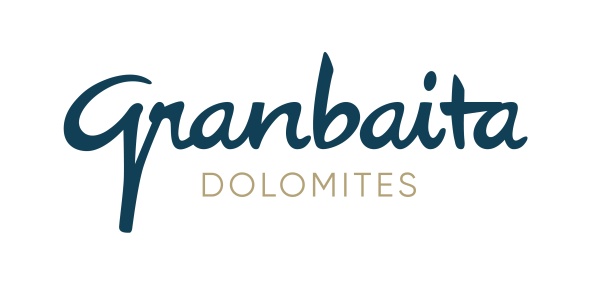 Autunno di benessere e buona tavolaall’Hotel Granbaita Dolomites di Selva di Val Gardenaper godere lo straordinario spettacolo del Burning DolomitesQuando le prime fresche arie autunnali preannunciano l’inverno, uno spettacolo unico avvolge la Val Gardena: non solo gli alberi si accendono delle mille sfumature prima del giallo e poi dell’arancio e del rosso, ma anche le montagne si infiammano. Burning Dolomites, uno straordinario spettacolo naturale, unico nel suo genere, dovuto ad una particolare irradiazione solare, che colora di rosso le cime dolomitiche che fanno da corona alla valle. E’ in questo periodo che si coglie l’anima più intima della Val Gardena, dove – dopo i frequentatissimi mesi estivi - torna la calma più assoluta, che invita al relax più profondo.  Per condividere con gli ospiti la magia delle Dolomiti incorniciate dagli infuocati colori autunnali, e far godere loro della stupenda gastronomia di questa stagione e dei salutari trattamenti benessere ideali per affrontare in piena forma la stagione invernale, lo storico Hotel Granbaita Dolomites, raffinato 5 stelle nel cuore di Selva di Val Gardena, resta quest’anno eccezionalmente aperto. Ad attenderli, giornate realmente ritempranti, fra relax e vita attiva nella natura. In programma per loro, escursioni alla scoperta dei luoghi più belli e spettacolari della Val Gardena e pedalate panoramiche lungo tracciati da mito (quali il Sella Ronda) con guide esperte private dell’hotel, senza bisogno di preoccuparsi dell’attrezzatura dato che avranno a disposizione bici elettriche dell’ultima generazione, caschetti, bastoncini e zaini da camminata. I più sportivi possono prendere parte alle attività del programma Val Gardena Active, con una riduzione sul prezzo.  Rituali benessere Al rientro in albergo, gli ospiti sono avvolti dal benessere della Savinela Spa, con i benefici delle acque calde a 30° delle grandi piscine interna ed esterna, rivitalizzate secondo il Metodo GRANDER, che ne potenzia le caratteristiche naturali e gli effetti positivi. Nei suoi oltre 2.000 mq di estensione, la Spa propone un percorso di benessere unico nel suo genere che valorizza – nei trattamenti e nei prodotti utilizzati - i principi attivi degli elementi naturali delle Dolomiti. La sauna finlandese, il bagno turco al vapore e quello aromatico, le saune al fieno e al cirmolo, la sauna panoramica con Aufguss diverse volte a settimana, le saune private per chi desidera la massima privacy, sono ideali per purificare il corpo, eliminare le tossine, rafforzare il sistema immunitario. Benefici sono anche l’oasi salina con grotta e piscina la doccia di neve. Fra i molti trattamenti adatti al periodo autunnale, ci sono Alpine Ritual Steviola, con bagno di fieno che previene problemi alle vie respiratorie e malattie stagionali come bronchiti ed influenze, seguito da un massaggio; Detox – Skin Regimen, trattamento viso detox con azione anti-age per pulire in profondità la pelle dai metalli pesanti, particolarmente adatto a chi vive in città con effetto chelante e con longevity complex;  Maschera peel-off al carbone vegetale e booster personalizzati in base al tipo di pelle; Pinda Sweda, un trattamento con sacchettini riscaldati contenenti erbe di montagna, personalizzabile in base alle esigenze, che vengono passati sul corpo e grazie all’olio rilasciano i principi attivi.Il piacere della tavola autunnaleNaturale compendio di un piacevole e rilassante soggiorno sono, al Granbaita Dolomites, i piaceri della tavola, imbanditi sotto l’attenta regia dell’Executive Chef Andrea Moccia. In questo periodo ne sono protagonisti i prodotti e gli straordinari sapori della gastronomia autunnale, attorno ai quali vengono anche organizzati golosi appuntamenti, come degustazioni di formaggi e salumi, abbinati ai vini della fornitissima cantina, ricca di oltre 500 etichette altoatesine e delle più blasonate cantine internazionali. Gli ospiti hanno a disposizione un Menu à la carte dove possono scegliere fra i più apprezzati piatti tradizionali altoatesini (che valorizzano la freschezza delle materie prime locali, anche di piccoli produttori), raffinate proposte della cucina mediterranea e internazionale e il Menu Vital, gustosissimo ma con sole 500 calorie, per chi volesse seguire un regime detox. Viaggio del gusto al Ristorante Granbaita Gourmet  Seguono le suggestioni dell’autunno anche i piatti che Andrea Moccia ha creato per il raffinato Ristorante Granbaita Gourmet, aperto anche agli ospiti esterni. Un vero viaggio nel gusto sono i Menu Degustazione Gherdeina e Dolomites, giocati fra ricerca e reinterpretazione in chiave moderna dei sapori della tradizione locale, come il sorprendente Menu A sorpresa, sinfonia a mano libera dello Chef Andrea Moccia. Ed ecco, fra gli ingredienti, castagne, noci di montagna, zucca, funghi porcini, rape rosse e altri prodotti autunnali altoatesini. Atmosfera ovattata, mise en place ricercata, servizio ineccepibile, il ristorante ha soli 7 tavoli per offrire agli ospiti la possibilità di fare nel massimo del comfort un’esperienza culinaria straordinaria. Pacchetti per coppie e per gourmet Per l’autunno il Granbaita Dolomites ha messo a punto una serie di piacevoli pacchetti, far cui il Couples Retreat (che include, fra l’altro, il benvenuto in camera con una bottiglia di Champagne e delicatezze e il Savinela SPA Couples Ritual, ovvero sauna e bagno turco privati, peeling, massaggio rilassante, impacco nutriente, piacevole relax e cocktail di frutta fresca) e il Granbaita Gourmet Experience, con una cena con Menu degustazione Gherdeine di 5 portate nel Ristorante Granbaita Gourmet.Informazioni: Hotel Granbaita DolomitesStr. Nives 11, Selva di Val Gardena (BZ)Tel. +39 0471 795210 - www.hotelgranbaita.com - info@hotelgranbaita.com Granbaita Dolomites. Lusso, stile, calda accoglienza familiare Nato dalle idee e dai sogni della famiglia Puntscher - Perathoner, che l’aveva aperto in una posizione invidiabile nel centro di Selva di Val Gardena nel 1961 e ha deciso di rinnovarlo radicalmente nel 2019 con un’impegnativa e riuscitissima ristrutturazione di classe che gli ha fatto conquistare le 5 stelle, il Granbaita Dolomites interpreta in modo contemporaneo l’ospitalità e lo stile altoatesini, accogliendo gli ospiti con i suoi ambienti ampi e luminosi, rifiniti con amore e cura dei dettagli. Linee eleganti di legno, vetro e pietra che rievoca le Dolomiti che si scorgono al di là delle ampie vetrate, focolari che invitano al calore familiare, tessuti caldi e naturali per un progetto firmato dall’arch. Rudolf Perathoner, che ha saputo interpretare al meglio l’idea di ospitalità dei proprietari, sintetizzando innovazione e tradizione, contemporaneità e storicità, grazie ad un attento studio delle forme e una ricercata selezione dei materiali.Il progetto è stato insignito del Premio In/Architettura 2020 Willis Towers Watson dall’Istituto Nazionale di Architettura. Uno sguardo sempre avanti senza dimenticare i valori della tradizione, la famiglia Puntscher - Perathoner da oltre 50 anni si dedica al genuino piacere dell’ospitalità. Fra le mura dell’hotel si respirano familiarità, autenticità e un senso di benvenuto a casa. Carmen e Raphael con i figli Marco, Alexander e Anna curano personalmente ogni dettaglio per rendere la vacanza un’esperienza eccellente, convinti che anche un piccolo particolare la può trasformare in un ricordo carico di emozione.Ufficio Stampa: Agorà - Marina Tagliaferri - tel. +39 0481 62385 - agora@studio-agora.it - www.studio-agora.it